Distancia entre dos puntos y Coordenadas de punto medioGeometría 10º -20141.   Hallar la distancia entre los puntos P1 (2, -8) y P2 (3, 5)2.     Sean P1 (-1, 1) y P2 (3, 0) dos puntos en el plano. Determine: Coordenadas del punto medio M del  segmento 3.   Clasificar el triángulo determinado por los puntos: A(4, -3), B(3, 0) y C(0, 1).4.   Demostrar que los puntos A(6, 1), B(1, 7) y C(-4, 1) son los vértices de un triángulo isósceles.5.    Igual que el ejercicio 4 con los puntos A(8, 9), B(-6, 1) y C(0, -5).6.    Dado el cuadrilátero cuyos vértices son P1(-7, 7), P2(2, 0), P3(10, 3) y P4(1, 10). Encontrar la longitud        de sus cuatro lados y demostrar que es un paralelogramo.7.    Demostrar que los puntos P1(0, 5), P2(6, -3) y P3(3, 6), son vértices de un triángulo rectángulo.        Hallar su área.8.    Los vértices de un triángulo son los puntos A(3, 5), B(-5, 1) y C(1, 7). 
       a. Localizar los puntos medios de los lados.         b. Hallar las medidas de sus medianas.9.    Tres vértices de un paralelogramo son los puntos (1, -2), (7, 3) y (-2, 2). Encontrar el cuarto vértice.10. Demostrar que el triángulo cuyos vértices son los puntos: 
      a. 0(0, 0), A(9, 2) y B(1, 4) es rectángulo. 
      b. A(8, -1), B(-6, 1) y C(2, -7) es rectángulo.11. Encontrar las áreas de los triángulos cuyos vértices son:       a. (0, 0), (2, 4) y (-1, 6)       b. (-2, -1), (-4, -6) y (-1, -3)       c. (3, 4), (-2, 1) y (1, -5)       d. (3, 6), (-2, 7) y (-1, -2)12.  Demostrar que los puntos (2,1),(6,2),(5,6) y (1,5) son los vértices de un cuadrado, obtenga  luego su perímetro y el         área de dicho cuadrado.13.  Demostrar que los puntos (3,6),(5,4),(-4,-1) y (-2,-3) son vértices de un rectángulo: calcular luego su perímetro, área y         la longitud de cada una de sus distancias.14.  Demostrar que los puntos (-3,-2),(5,-9) y (4,6) son los vértices de un triángulo isósceles y  calcular el perímetro de        dicho triángulo.15. ¿Cuál es el valor de x si la distancia entre P (8, -1) y Q (x, 3) es 4?.16.   Trazar un sistema de coordenadas rectangulares y señalar los puntos siguientes:       A ( 4 , 3 ) , B ( - 1 , 5 ), C ( - 3 , - 2 ), D ( 6 , - 4 ) y trazar además, el segmento de recta que une los puntos       E( - 3 , - 1 ) con F ( 5 , 6 ) . Que figura podemos formar?      Calcular sus características, medidas de lados, áreas, perímetros.17.   Calcular la distancia entre los puntos: A(-3,2) y B(1,-1) y las coordenadas de punto medio.18.   Calcular el perímetro del triángulo cuyos vértices son: A(-4,6), B(6,2) y C(4,-4).19.   Demostrar que los puntos A(1,-2), B(4,2) y C(-3,-5) son los vértices de un triángulo isósceles.20.   Calcular el área y el perímetro del triángulo cuyos vértices son: P(-4,2), Q(5,4) y R(2,-3).21.  Calcular el área y el perímetro del triángulo cuyos vértices son: P(-6,-6), Q(-2,8), R(4,2).22. Calcular el área y el perímetro del triángulo formado por los puntos P(-3,4), Q(5,3) y R(2,0).23.  Encontrar las coordenadas del punto medio del segmento PQ , sabiendo que: P(-8,-6) y Q(4,2).24. Tres vértices consecutivos de un paralelogramo son: A(-6,2), B(-2,8) y C(4,-2). Determinar el cuarto       vértice.25. Los vértices de un cuadrilátero irregular son: A(-8,8), B(2,2), C(0,-2) y D(-4,-4). Demostrar que la figura          resultante al unir los puntos medios de sus lados consecutivos es un paralelogramo.26. Solucionar los siguientes triángulos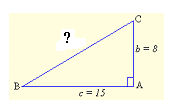 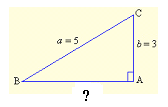 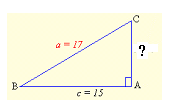 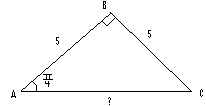 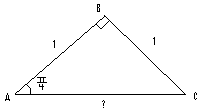 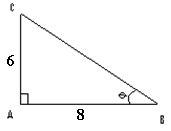 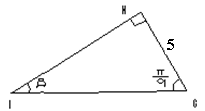 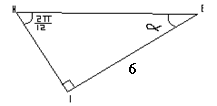 